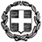 Βαθμός Ασφαλείας:Να διατηρηθεί μέχρι:Βαθ. Προτεραιότητας: Αθήνα,               21-08-2013Αρ. Πρωτ.           115478/Γ2ΘΕΜΑ: «Ωρολόγιο Πρόγραμμα των μαθημάτων της Α΄ τάξης του Γενικού Λυκείου»Ο ΥΠΟΥΡΓΟΣ ΠΑΙΔΕΙΑΣ ΚΑΙ ΘΡΗΣΚΕΥΜΑΤΩΝΈχοντας υπόψη:Τις διατάξεις του εδαφ. δ. της παραγράφου 9, του άρθρου 8 του ν. 1566/1985 (Α΄ 167) «Δομή και λειτουργία της πρωτοβάθμιας και δευτεροβάθμιας εκπαίδευσης και άλλες διατάξεις».Τις διατάξεις παραγράφου 2 του άρθρου 1 και της παραγράφου 2 του άρθρου 7 του ν. 2525/1997 (Α΄ 188) «Ενιαίο Λύκειο, πρόσβαση των αποφοίτων του στην Τριτοβάθμια Εκπαίδευση, αξιολόγηση του εκπαιδευτικού έργου και άλλες διατάξεις» .Τις διατάξεις της παραγράφου 3 του άρθρου 2 του ν. 3966/2011 (Α΄ 118) «Θεσμικό πλαίσιο των Πρότυπων Πειραματικών Σχολείων, Ίδρυση Ινστιτούτου Εκπαιδευτικής Πολιτικής, Οργάνωση του Ινστιτούτου Τεχνολογίας Υπολογιστών και Εκδόσεων «ΔΙΟΦΑΝΤΟΣ» και λοιπές διατάξεις». Τις διατάξεις του άρθρου 90 του κώδικα Νομοθεσίας για την Κυβέρνηση και τα Κυβερνητικά όργανα που κυρώθηκε με το άρθρο πρώτο του Π.Δ. 63/2005 (Α΄ 98).Την με αρ. 26/2013 Πράξη του Δ.Σ. του Ινστιτούτου Εκπαιδευτικής Πολιτικής (Ι.Ε.Π.).Το γεγονός ότι από την παρούσα απόφαση δεν προκαλείται δαπάνη εις βάρος του κρατικού προϋπολογισμού.Αποφασίζουμε:Στην Α΄ Τάξη Γενικού Λυκείου η οποία είναι τάξη γενικής παιδείας, διδάσκονται μαθήματα συνολικής διάρκειας τριάντα πέντε (35) ωρών εβδομαδιαίας διδασκαλίας. Οι μαθητές παρακολουθούν εννέα (9) μαθήματα κοινά για όλους και ένα (1) μάθημα επιλογής το οποίο επιλέγεται μεταξύ τριών μαθημάτων. Το ωρολόγιο πρόγραμμα της Α΄ Τάξης Γενικού Λυκείου κατά μάθημα καθορίζεται ως εξής:Ελληνική Γλώσσα: Ενιαίο μάθημα με τρεις κλάδους: α) Αρχαία Ελληνική Γλώσσα και Γραμματεία, β) Νέα Ελληνική Γλώσσα και γ) Νέα Ελληνική Λογοτεχνία.Μαθηματικά: Ενιαίο μάθημα με δύο κλάδους: α) Άλγεβρα και β) Γεωμετρία.Φυσικές επιστήμες: Ενιαίο μάθημα με τρεις κλάδους : α) Φυσική, β) Χημεία και γ) Βιολογία.Η ισχύς της παρούσης αρχίζει από  το  σχολικό  έτος  2013-2014.Η με αρ. πρωτ. 36797/Γ23/02-04-2012 (Β΄ 1163) Υ.Α. καταργείται. Για τη Β΄ τάξη Γενικού Λυκείου ισχύει η με αρ. πρωτ. 36799/Γ2/02-04-2012 (Β΄ 1163) και για τη Γ΄ τάξη Γενικού Λυκείου ισχύει η με αρ. πρωτ. 63447/Γ2/27-06-2005 Υ.Α. (Β΄ 921).Η παρούσα απόφαση να δημοσιευτεί στην Εφημερίδα της Κυβερνήσεως.Αθήνα,  21-08-2013Ο ΥΠΟΥΡΓΟΣΠΑΙΔΕΙΑΣ ΚΑΙ ΘΡΗΣΚΕΥΜΑΤΩΝΚΩΝΣΤΑΝΤΙΝΟΣ ΑΡΒΑΝΙΤΟΠΟΥΛΟΣΜαθήματα Γενικής Παιδείας – Κοινού ΠρογράμματοςΜαθήματα Γενικής Παιδείας – Κοινού ΠρογράμματοςΜαθήματα Γενικής Παιδείας – Κοινού ΠρογράμματοςΏρεςΕλληνική Γλώσσα1 Αρχαία Ελληνική Γλώσσα και ΓραμματείαΑρχαία Ελληνική Γλώσσα και Γραμματεία5Ελληνική Γλώσσα1 Νέα Ελληνική ΓλώσσαΝέα Ελληνική Γλώσσα2Ελληνική Γλώσσα1 Νέα Ελληνική ΛογοτεχνίαΝέα Ελληνική Λογοτεχνία2ΘρησκευτικάΘρησκευτικάΘρησκευτικά2ΙστορίαΙστορίαΙστορία2Μαθηματικά2Μαθηματικά2Άλγεβρα3/2Μαθηματικά2Μαθηματικά2Γεωμετρία2/3Ξένη Γλώσσα (Αγγλικά ή Γαλλικά ή Γερμανικά)Ξένη Γλώσσα (Αγγλικά ή Γαλλικά ή Γερμανικά)Ξένη Γλώσσα (Αγγλικά ή Γαλλικά ή Γερμανικά)2Φυσικές Επιστήμες3 Φυσικές Επιστήμες3 Φυσική2Φυσικές Επιστήμες3 Φυσικές Επιστήμες3 Χημεία2Φυσικές Επιστήμες3 Φυσικές Επιστήμες3 Βιολογία2Φυσική ΑγωγήΦυσική ΑγωγήΦυσική Αγωγή2Πολιτική Παιδεία (Οικονομία, Πολιτικοί Θεσμοί & Αρχές Δικαίου και Κοινωνιολογία)Πολιτική Παιδεία (Οικονομία, Πολιτικοί Θεσμοί & Αρχές Δικαίου και Κοινωνιολογία)Πολιτική Παιδεία (Οικονομία, Πολιτικοί Θεσμοί & Αρχές Δικαίου και Κοινωνιολογία)3Ερευνητική Εργασία (project)Ερευνητική Εργασία (project)Ερευνητική Εργασία (project)2Μαθήματα Επιλογής: 1 από τα 3Μαθήματα Επιλογής: 1 από τα 3Μαθήματα Επιλογής: 1 από τα 3ΏρεςΕφαρμογές ΠληροφορικήςΕφαρμογές ΠληροφορικήςΕφαρμογές Πληροφορικής2Διαχείριση Φυσικών ΠόρωνΔιαχείριση Φυσικών ΠόρωνΔιαχείριση Φυσικών Πόρων2Ελληνικός και Ευρωπαϊκός ΠολιτισμόςΕλληνικός και Ευρωπαϊκός ΠολιτισμόςΕλληνικός και Ευρωπαϊκός Πολιτισμός2Γενικό Σύνολο Κοινού ΠρογράμματοςΓενικό Σύνολο Κοινού ΠρογράμματοςΓενικό Σύνολο Κοινού Προγράμματος35 ώρες